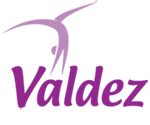 Valdez Gymnastics terms and conditions When signing up for classes you agree to abide by and understand the following:We require a half terms notice in writing via email to: info@valdezgymnasticsclub.com if you wish to leave Valdez. Gymnasts must not bring food or drink in the gym (except a labelled water bottle)No shoes are to be worn in the gym.Long hair must be tied back for safety reasons.No jewellery or watches are to be worn in the gym for safety reasons.Parents are not permitted in the gym for their own and the gymnasts safety.No photos or videos can be taken at classes, unless authorised by the club.Valdez is not responsible for any items lost or stolen. So please leave valuables at home.Children must not be left in the club room or outside the gym unsupervised before classes start.Parents are asked to be vigilant in our busy car park.Class fee invoices are emailed half termly. If you do not receive one, please let us know.Class fees must be received 2 weeks before the start of term to secure your gymnast’s place for the following term.Refunds cannot be given for classes missed due to illness, injury, or holidays.Refunds cannot be given if you chose to leave mid-term.Every invoice lists the term dates you are paying for. Term dates are also available on our website. No refunds/ discounts will be given for classes missed.Any safeguarding issues can be reported to the club Welfare Officer. Please contact the club for further details.Valdez has never closed for snow!